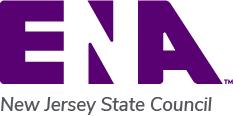 Committee/Chapter ReportCommittee/Chapter Name: West Central ChapterCommittee/Chapter Name: West Central ChapterDate:  03/10/2024Submitted by: Submitted by: TopicDiscussionAction RequiredMeeting datesFirst Meeting Jan 14,2024 All meetings 3pmTGIF Fridays 85 Middletown BlvdLanghorne, PA, 19047 March 2024 Atlantic City May 19,2024Red Lobster2275 E. Lincoln HighwayLanghorne, PA 19047August 11,2024Chilli 610 Commerece BlvdLanghorne PaOctober 13,2024Outback Steak 650 Commerce BlvdLanghorne Pa 19047NoneChapter ENAF Donation2 members donated8,000.00700None